Соединённые Штаты 17 или 18 сентября объявят о введении пошлин в размере около 10% (а не 25%, как планировалось ранее) на дополнительные группы товаров из Китая на сумму $200 млрд, сообщает The Wall Street Journal. Как отмечается, администрация президента Соединённых Штатов Дональда Трампа планирует новый раунд торговых переговоров с представителями Китая в Вашингтоне на 27–28 сентября. Возглавлять американскую делегацию будет министр финансов Стивен Мнучин. Ранее Трамп раскритиковал Китай за правила, касающиеся импорта американских товаров. Он спросил у себя в микроблоге в "Твиттере", считает ли кто-то честной следующую ситуацию: если американская сторона продаёт Китаю машину, то должна платить налог в 25%, а если Китай продаёт машину США, то налог составляет 2%.

П'ять найбільших загроз для СОТПо Брайс Бащук11 апреля 2018 г., 9:54 GMT+4Світова організація торгівлі стоїть перед великою кризою свого 23-річного існування.Президент Дональд Трамп не вірить у те, що СОТ може впоратися з проблемами, викликаними швидким економічним підйомом Китаю, і суттєво оскаржує правила, що регулюють міжнародну торгівлю. " СОТ несправедлива щодо США " , - сказав Трамп на Twitter.США напали як на союзників, так і на супротивників, намагаючись відкоригувати торговельні відносини, і Трамп погрожував стягнути 150 мільярдів доларів китайських товарів в умовах наростаючого титулу проти Пекіну. Китай попередив про 50 мільярдів доларів власних тарифів на американський імпорт.Зростаюча перестрілка у торгівлі загрожує відмовитися від глобального порядку торгівлі, який США допомогли побудувати. Оскільки світові лідери поспішають до Білого дому для захисту інтересів своїх країн, найбільшою втратою може бути сама глобальна система торгівлі.Ось п'ять найбільших проблем, з якими стикається СОТ:Правила підриваютьсяОдносторонні тарифи, які погрожують США та Китаю, не дотримуються встановлених процедур СОТ, і якщо вони будуть спрацьовувати, вони можуть призвести до напруги торгівлі, які не можуть бути обмеженими органом торгівлі.Останній раунд тарифів "явно не підходить для СОТ", - сказав Патрік Лоу, колишній головний економіст цього закладу. "Якщо ці заходи будуть запроваджені, два найбільших торговців будуть стискати свої носи в СОТ. Політика буде суперечити закону. "Причини, щоб піти розлючені (держава, яка не слідує міжнародним правилам)В СОТ виникає приплив спорів з країн, що використовують національну безпеку, як виправдання тарифів. Це використовує лазівку в законодавстві СОТ, яка дозволяє 164 членам прийняти будь-які заходи, які вони вважають необхідними для захисту "основних інтересів безпеки".Торговельні посадові особи стурбовані тим, що СОТ може бути відключена, якщо країни все більше зловживають звільненням від національної безпеки, щоб виправдати свої торговельні обмеження.Генеральний директор СОТ Роберто Азеводо заявив, що країнам буде краще вирішувати проблеми національної безпеки на політичному рівні, а не перевіряти межі системи СОТ."Національна безпека є не технічною", - сказав Азевод. "Це не те, що буде вирішено спором у СОТ. Це вимагає розмови на найвищому політичному рівні ".Слухання можуть бути паралізованіЗ серпня 2017 року США заблокували номінантів апеляційного органу СОТ - головного форуму для посередництва в суперечках - заявивши, що він перевищив свій мандат."СОТ не завжди працювала, як очікується", - заявив у своєму щорічному звіті торговий представник США. "Замість того, щоб виступати в якості переговорного форуму, в якому країни можуть розробляти нові і більш досконалі правила, іноді домінує система врегулювання суперечок, в якій активісти" судді "намагаються запровадити власні політичні переваги для держав-членів".Якщо США продовжуватимуть свою діяльність, апеляційна влада буде паралізована наприкінці 2019 року, оскільки вона не матиме трьох учасників, необхідних для підписання рішень. Азеведо сказав, що блок США може ліквідувати роль СОТ як форуму торговельних суперечок і призвести до "доміно-ефекту" торговельних погроз.Диспут з ринкової економікиКитай говорить, що США і ЄС порушують правила СОТ, продовжуючи розглядати його як неринкову економіку в антидемпінгових розслідуваннях.Суперечка вже змусила ЄС змінити свої базові антидемпінгові правила і, в кінцевому підсумку, змусити США змінити спосіб, за яким він покарає китайських виробників, які постачають дешеві продукти на американський ринок.США заявили, що не планує розглядати Китай однаково в міжнародних антидемпінгових розслідуваннях, оскільки Пекін не прийняв принципів ринкової економіки. Американський торговельний представник Роберт Лігтязер раніше назвав це "найважчим судом, яке ми маємо в СОТ".Невдалі переговориВпродовж двох десятиліть СОТ завершила свою першу значну торговельну угоду, і перспективи нових угод із 164 членами були незначними.Як наслідок, країни висувають окремі угоди, зосереджені на секторальних питаннях, таких як електронна комерція або інвестиції.Хоча це може бути позитивним для груп країн-однодумців, він підкреслює той сенс, що більш широка програма ведення переговорів в СОТ натягується на незгоду.Global trade is broken. Here are five ways to rebuild it / 12 Sep 2018 Wendy Cutler / https://www.weforum.org/agenda/2018/09/5-fixes-for-the-world-trade-system/Глобальна торгівля порушена. Ось п'ять способів перебудови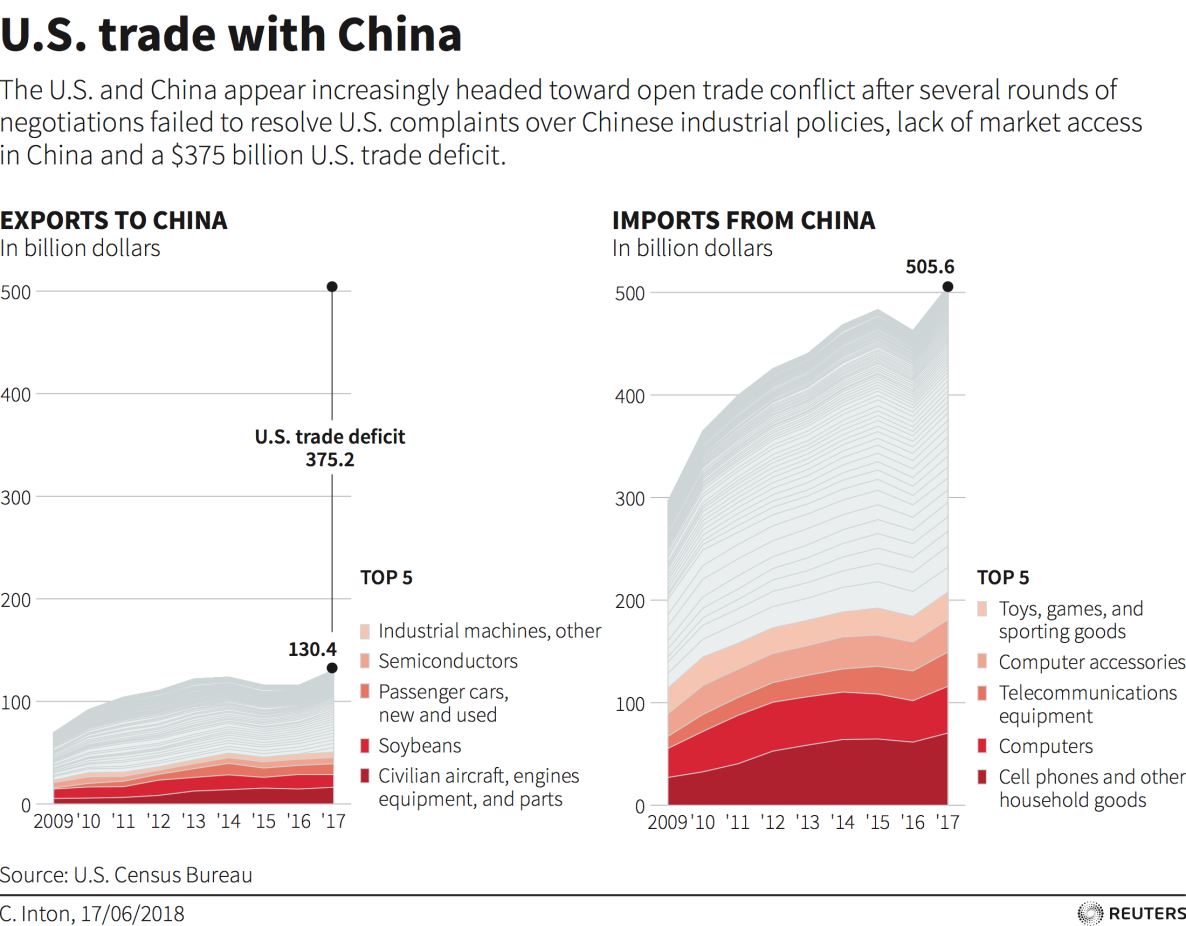 Напруженість, азарт і недовіра пронизують сьогоднішній світовий торговельний ландшафт. Багатосторонній торговельна система, яка керувала міжнародним потоком торгівлі протягом останніх 70 років, проходить перевірку таким чином, щоб загрожувати її актуальності та постійному існуванню. Найбільш вражаючим є все, що є традиційним опікуном системи США, - це тління. Завдяки підвищенню тарифів, блокування призначення нових суддів на апеляційний орган Світової організації торгівлі (СОТ) та прохання країн "керувати" торгівлею шляхом покупки більше і меншого експорту, адміністрація Трампа дала зрозуміти, що це не бізнес як звичайно.Деякі кажуть, що ми просто повинні пройти через цю адміністрацію, і тоді все повернеться до нормального. З новим Білим домом, вони стверджують, що США повернуться в торгівельну гру, і що, як визнається, недосконала система, заснована на правилах, як це втілено в СОТ, продовжуватиме переважна більшість. Вони неправильно читають ситуацію.Система, створена після закінчення Другої світової війни з Генеральною угодою про тарифи та торгівлі (ГАТТ), яка була змінена СОТ у 1995 році, зробила чудеса щодо розширення світового економічного процвітання та можливостей, зняття мільйонів з бідності та сприяння глобальній стабільності.Але з часом він зіткнувся з серйозними і зростаючими проблемами, які зараз стають головою. Коротше кажучи, правила не дотримувалися важливих глобальних змін, таких як поява нових великих торгових країн, досягнення технології та поширення нових типів торговельних бар'єрів.Останній глобальний раунд торговельних переговорів, який завершився 25 років тому, і з тих пір СОТ не досяг низки переговорних успіхів. Подальші двосторонні та групові угоди зробили деякі важливі кроки, але не вдалося вирішити ці проблеми.Більш того, все більша кількість громадян в усьому світі відчувають себе позбавленими права на цю систему, яка в основному відповідає за зростання нерівності доходів та втрату добре заробітної плати. Хоча це настроєння найбільш гостро відчувається в частині США та Європи, це лише питання часу, перш ніж він займеться іншими країнами.Традиційно, американську позицію шукали в такий момент. Адміністрація Трампа, однак, не може бути чіткішим, що вона не зацікавлена ​​в тому, щоб грати цю роль.Ми зараз перебуваємо в стадії, коли свіжі погляди на поточну торговельну систему є обґрунтованими та простроченими. Реформи необхідні, якщо торгова система на основі правил залишатиметься життєздатною та актуальною. Величина таких змін залишається відкритим питанням. Команда "Трамп" виступає за фундаментальний капітальний ремонт та перебалансування системи; інші віддають перевагу коригуванню на маржі, залишаючи існуючу систему значною мірою недоторканою.Чи існує третій шлях, який може повернути торговельну систему на слід, в той час як поставити торгові війни на задній пальник? І якщо так, то що буде такий шлях?Ось п'ять пропозицій щодо третього шляху, все це пропонується в дусі здобуття переваг торгівлі та підтримки системи, заснованої на правилах, при вирішенні безлічі побоювань, висловлених з багатьох сторін цієї дискусії.1. Формування правил для економік, керованих державою. Нинішній торговельний суперечка між США та Китаєм підкреслив це, а не зближається, економічні системи двох найбільших економік світу у багатьох відношеннях розширюються. Прийшов час прийняти цю реальність і розробити пакт співіснування. Замість того, щоб наполягати на демонтажі економічної системи Китаю під керівництвом держави, переговори повинні зосереджуватися на забезпеченні того, щоб підприємства, продукти та послуги державних економік не спотворювали міжнародну торгівлю і не шкодували інших в системі. Це передбачає створення більш детальних дисциплін у таких сферах, як промислові субсидії та інша фінансова допомога, діяльність державних підприємств та надмірні потужності. ЄС, Японія та США зробили гарний початок у визначенні шляхів уперед на ці питання у своїй травневій Спільній заяві . Їх робота має слугувати основою для роботи з Китаєм та іншими ключовими торговельними партнерами, щоб терміново розробляти нові правила у цих сферах.2. Подивіться на майбутнє. Торговельні переговори мають некрасивий спосіб зосередити увагу на секторах і галузях вчора. Як електронна комерція злетіла на початку 2000-х років, переговірники з торгівлі СОТ були зайняті роботою щодо зниження тарифів на промислові товари та сільськогосподарські субсидії.Двосторонні та регіональні угоди про вільну торгівлю зробили кращу роботу, дотримуючись технологічних досягнень. Ми знаходимося на порозі четвертої промислової революції, де технологічні досягнення швидко рухаються, що призводить до зриву з ними, і торгові системи опиняються перед незмінною проблемою, щоб зберегти цей захоплюючий темп. Настав час для переговорних торгових партнерів переорієнтувати фокус у більш традиційних секторах та боротися з правилами, необхідними для регулювання торгівлі для Четвертої промислової революції.Нові технології, такі як аддитивне виробництво, робототехніка, нові типи транспортних засобів та штучний інтелект, стануть під питанням багато основних положень сучасної системи, керованої правилами. До них відносяться традиційна відмінність між товарами та послугами, що містяться в більшості торговельних угод, правила визначення походження товару та поява конкуруючих стандартів. СОТ повинна поставити групі експертів у галузі торгівлі пропозицію конкретних рекомендацій щодо оновлення та переосмислення правил торгівлі, з тим щоб зробити їх відповідними та ефективними для цих нових технологій. Це може слугувати гарним початком для переговорів у цій критичній сфері, перш ніж запровадити національну політику, ускладнивши міжнародний компроміс.3. Відмовитися від зобов'язання з найбільш сприятливою нацією (MFN).Це правило, яке вимагає, щоб результати торгівельних переговорів були застосовані до всіх економік незалежно від їх участі. Найбільш повне дотримання угоди було досягнуто у повоєнний період, коли країни прагнули сприяти максимальної лібералізації торгівлі та запобігати відходу світу в окремі торгові блоки. Основним винятком із зобов'язань за МФВ є угоди про вільну торгівлю, які охоплюють "по суті всю торгівлю". Проте не відмовляється від угод, зосереджених на одному секторі або частині своєї економіки. Хоча MFN, можливо, мав сенс в минулому, важко сьогодні захищати, і це фактично перешкоджає новим відкритим ринкам "плюрилатеральних" ініціатив. Чому вони погоджуються відкрити свій ринок і зобов'язані поширювати переваги навіть тим, хто закриває ринок? З можливістю відмовитися від ЗПВ, галузеві угоди в таких галузях, як автомобільна промисловість, медичні технології та екологічні технології можуть бути зроблені в руках, знаючи, що учасники не будуть очікувати, що вони нададуть переваги "вільним гонщикам" .4. Реформувати систему врегулювання суперечок СОТ. Безпосередньою проблемою, з якою стикається СОТ, є життєздатність її системи врегулювання суперечок, особливо в тому, що США блокують призначення нових суддів апеляційних органів. Зі сприйняттям справ у справах апеляційного органу, що збільшується, і менше суддів розглядати справи, ми наближаємось до ідеального шторму. Основна турбота США полягає в тому, що апеляційний орган перевищив свій мандат на розгляд рішень панелей СОТ шляхом переосмислення фактичних зобов'язань за договором. Але до розчарування багатьох, США, в той же час повні критики, не запропонували альтернативних пропозицій щодо реформування системи. Настав час для США це зробити, а також для інших конструктивно працювати над реформуванням цих процедур. Без ефективної системи врегулювання суперечок країнам буде все більше заохочуватися брати до уваги власні руки.5. Скликати спільні засідання СОТ та Міжнародної організації праці (МОП). Щоб система торгівлі на основі правил залишалася життєздатною, вона повинна зробити кращу роботу для вирішення проблем тих, хто відчуває, що вони перебувають на програшній стороні. Роботи з проблемами трудових ресурсів стануть дедалі важливішими для країн у всьому світі, незалежно від їх розміру та економічної структури. Це допоможе запобігти закликам протекціонізму. Міжнародна розмова може стати важливим кроком у визначенні перспективних ініціатив для окремих урядів для розгляду.Регулярні зустрічі між СОТ та МОП дозволять країнам-учасницям поділитися своїм досвідом щодо підготовки працівників, навчати їх робочої сили для робочих місць на наступному поколінні та ефективних програм соціального захисту, щоб допомогти тим, хто залишився.З тарифними війнами попереду та центру, світова увага в даний час зосереджена на торгівлі. Система, заснована на правилах, знаходиться під атакою. Прогулянка або внесення декількох незначних реформ на маржу є спокусливою відповіддю. Проте обидва відповіді будуть короткозорими.Найкращий курс полягає в тому, щоб країни працювали над впливовими, релевантними та всеохоплюючими ініціативами, які вирішать ці проблеми, відображають реальність сьогодні, а не 40-х років минулого сторіччя, і потягнуть цю систему на наступне століття.Торгівля 2030Технологія перетворює наше життя і нашу економіку - в тому числі, як ми торгуємо. Оскільки темпи змін продовжують зростати, цьогорічний Громадський форум СОТ розгляне, яка стабільна торгівля буде виглядати в 2030 році та за її межами. Під головною темою "Торгівля 2030 року" підтеми громадського форуму стануть "стійкою торгівлею", торгівлею, що підтримує технології, та більш комплексною торговельною системою.Публічний форум 2018 - "Торгівля 2030" [-]У світі, який швидко змінюється, як країни можуть забезпечити, щоб торгівля продовжувала сприяти робочим місцям, зростанню та сталому розвитку, особливо в контексті Цілей сталого розвитку в рамках Програми 2030 року? Як торгівля та зусилля, спрямовані на вирішення проблем навколишнього середовища, доповнюють один одного, щоб сприяти створенню сталого майбутнього? Зміни, зроблені технологією та темпами, на яких відбувається ця зміна, були як корисними, так і складними. Чи це сприймається як корисно чи ні - технологія буде продовжувати розвиватися і змінювати спосіб спілкування, роботи, ведення бізнесу та торгівлі. Для підприємств це було корисним для тих, хто мав можливість скористатися можливостями для підключення до нових ринків, але виклик для тих, хто не має доступу до інфраструктури чи інструментів для цього. Важливо, щоб краще зрозуміти, що означають ці технологічні зміни для майбутнього - особливо для торгівлі. Як ми можемо гарантувати, що технологія дозволяє торгувати? Які торговельні наслідки інновацій, таких як штучний інтелект, 3D-друк, або блок-чейни, і як вони вплинуть на те, як ми торкнемося в майбутньому? Як розвивається торгівля, як ми можемо забезпечити, щоб воно стало більш всеосяжним, не менше? Яким чином нові технології та досягнення стабільної торгівлі сприяють вирішенню нерівності та надають можливість кожній країні - розвиненій або найменш розвиненій; кожен бізнес - великий або малий; кожен член суспільства - чоловік і жінка, молоді та старі; щоб скористатися перевагами торгівлі у 2030 році.Громадський форум надає можливість розробникам політики та представникам уряду, бізнесу, працівникам, споживачам, громадянському суспільству та іншим обговорювати, як ці нові події вплинуть на торгівлю та багатосторонню торговельну систему, і як ми зможемо забезпечити, щоб торгівля в 2030 році продовжувалась щоб допомогти нам вирішити основні проблеми, що стоять перед нашими економіками та суспільствами.Різні і нові питанняСуб'єкти, які розповсюджуються на угоди, та деякі нові пункти порядку денного.Робота СОТ не обмежується конкретними угодами з конкретними зобов'язаннями. Уряди країн-членів також обговорюють ряд інших питань, як правило, в спеціальних комітетах або робочих групах. Деякі з них старі, деякі з них є новими в системі ГАТТ-СОТ. Деякі з них є питаннями самостійно, деякі розбиті на кілька питань СОТ. Деякі з них можуть призвести до переговорів.Вони включають:Регіоналізм: друзі чи суперники?Навколишнє середовище: новий високий профільІнвестиції, конкуренція, закупівлі, прості процедуриЕлектронна комерціяНорми праці: консенсус, узгодженість і полеміка